Администрация сельского поселения Среднематренский сельсовет Добринского муниципального района Липецкой областиРоссийской ФедерацииПОСТАНОВЛЕНИЕ12.03.2021                    с. Средняя Матренка                           № 19О признании утратившим силу постановления  № 23 от 29.12.2007    	В целях приведения в соответствие с действующим законодательством нормативных правовых актов администрации сельского поселения Среднематренский сельсовет, руководствуясь Уставом сельского поселения Среднематренский сельсовет, администрация сельского поселения Среднематренский сельсоветПОСТАНОВЛЯЕТ1.Признать утратившим силу постановление № 23 от 29.12.2007г. «О создании и организации деятельности добровольной пожарной охраны, порядок её взаимодействия с другими видами пожарной охраны».2. Контроль за исполнением данного постановления возложить на главу администрации сельского поселения Среднематренский сельсовет.3. Настоящее постановление вступает в силу с момента его официального  обнародования.Глава  администрации                                                     Н.А.Гущина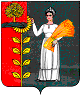 